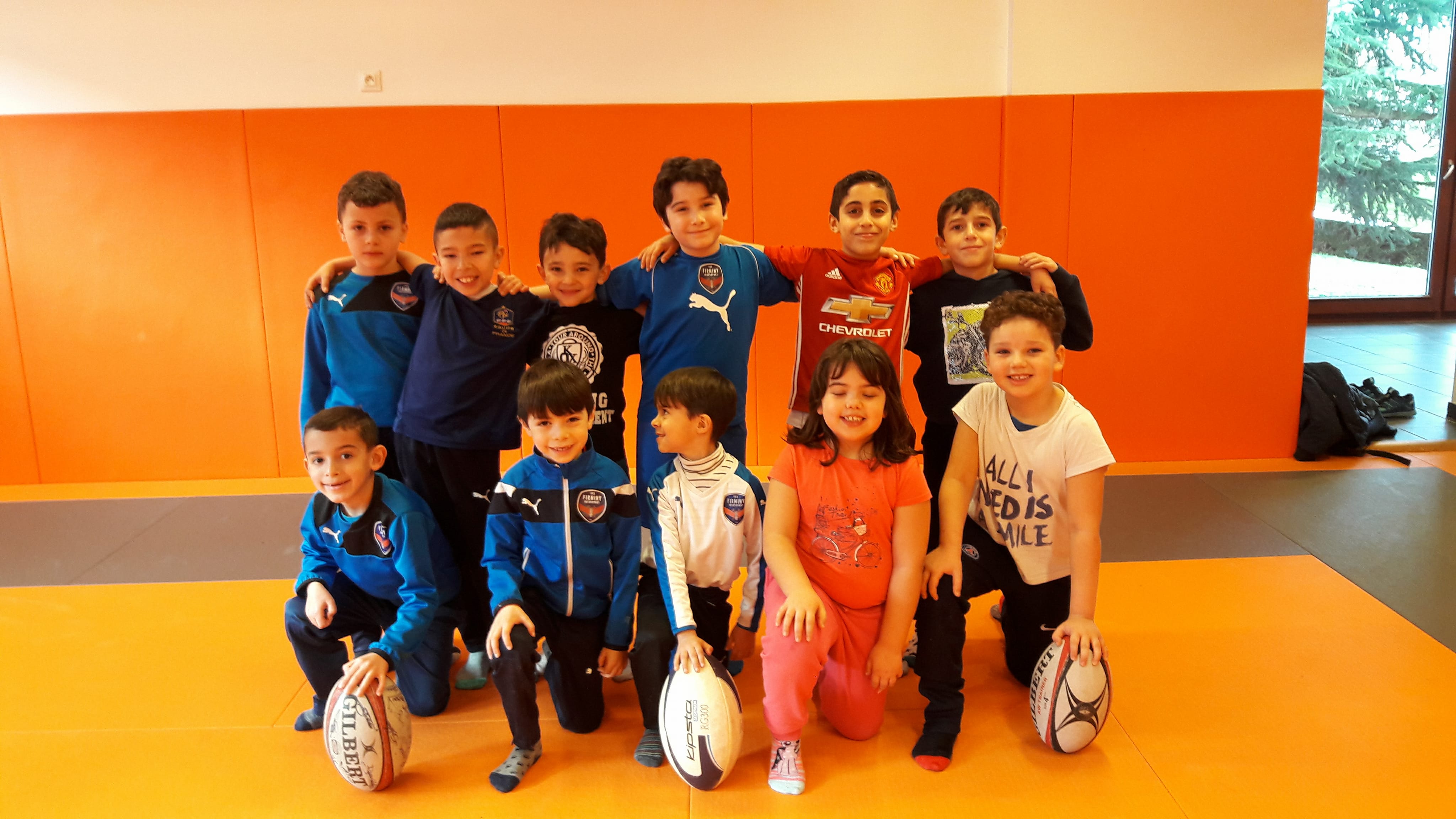 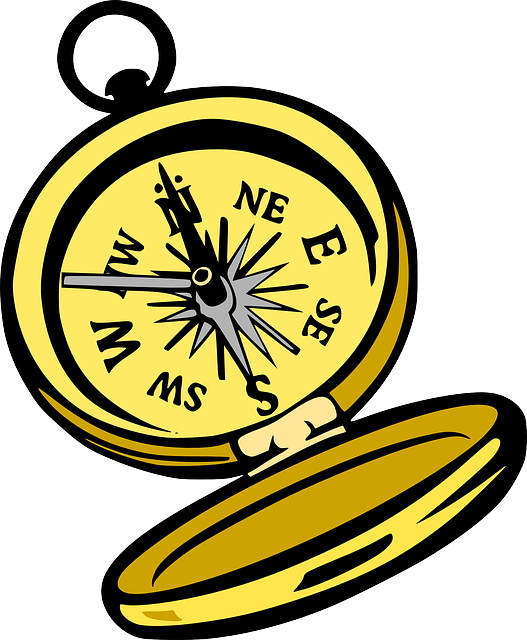 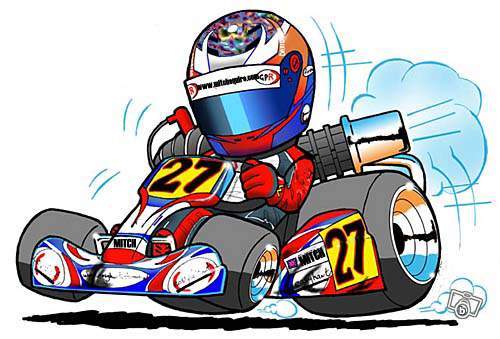 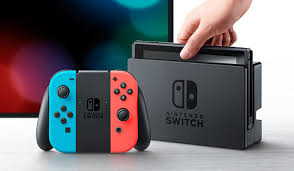 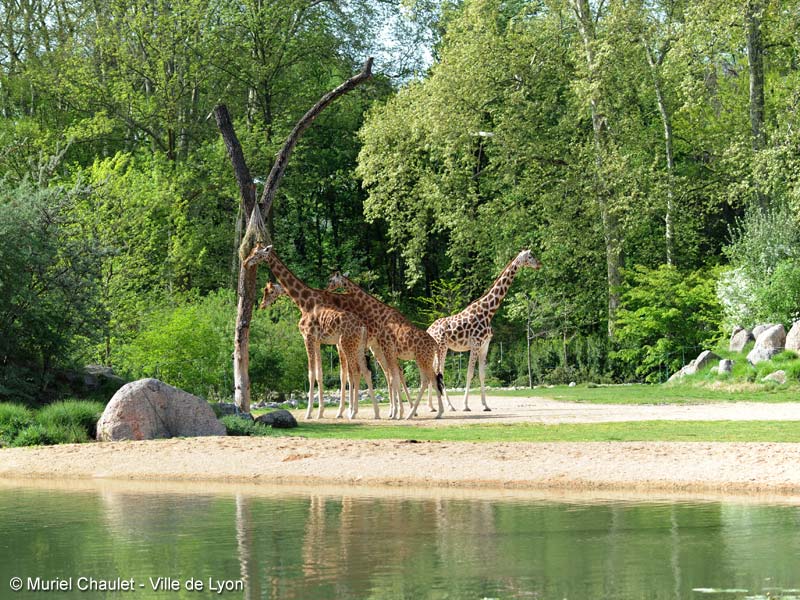 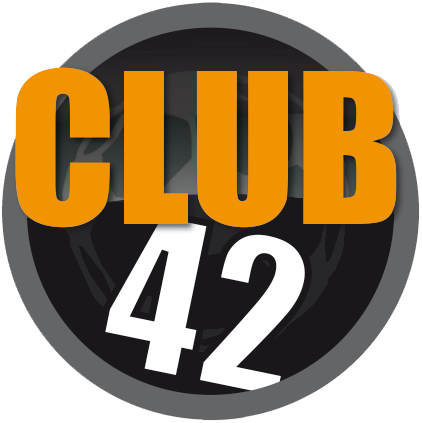 .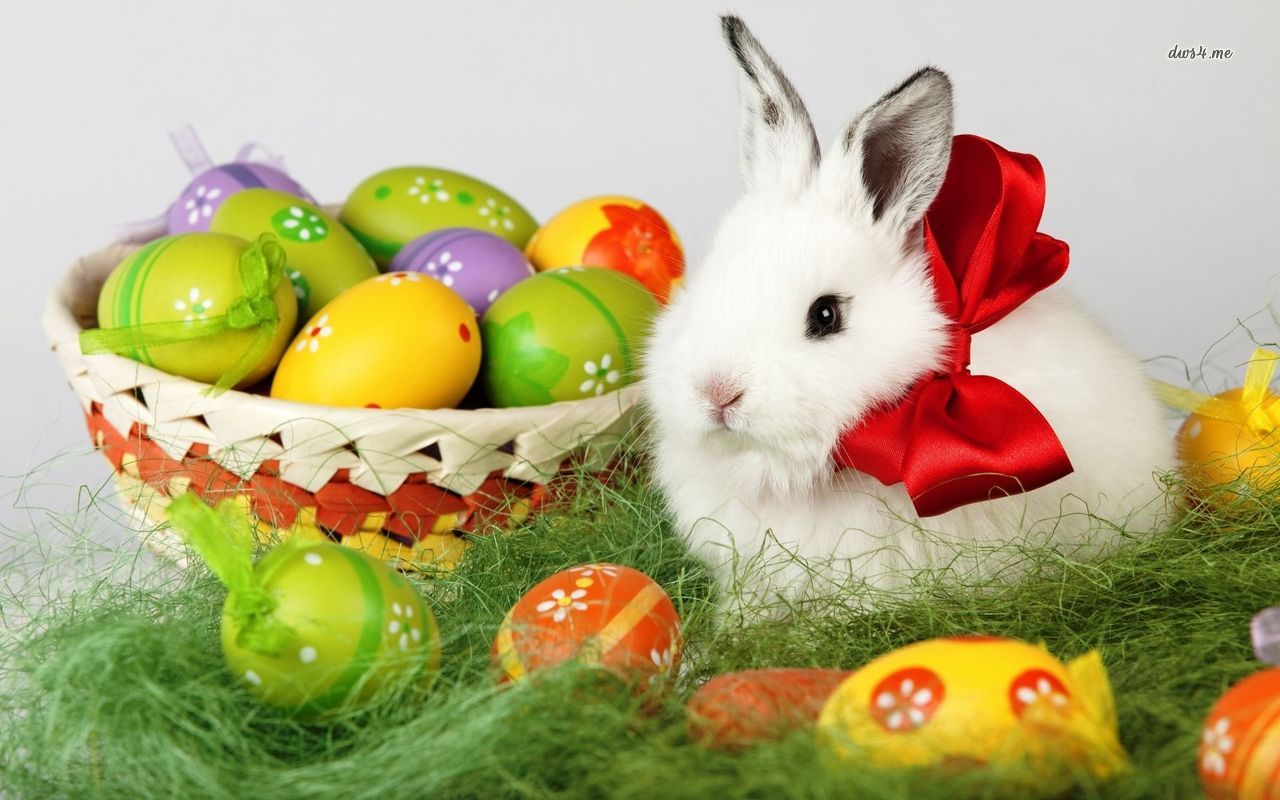 